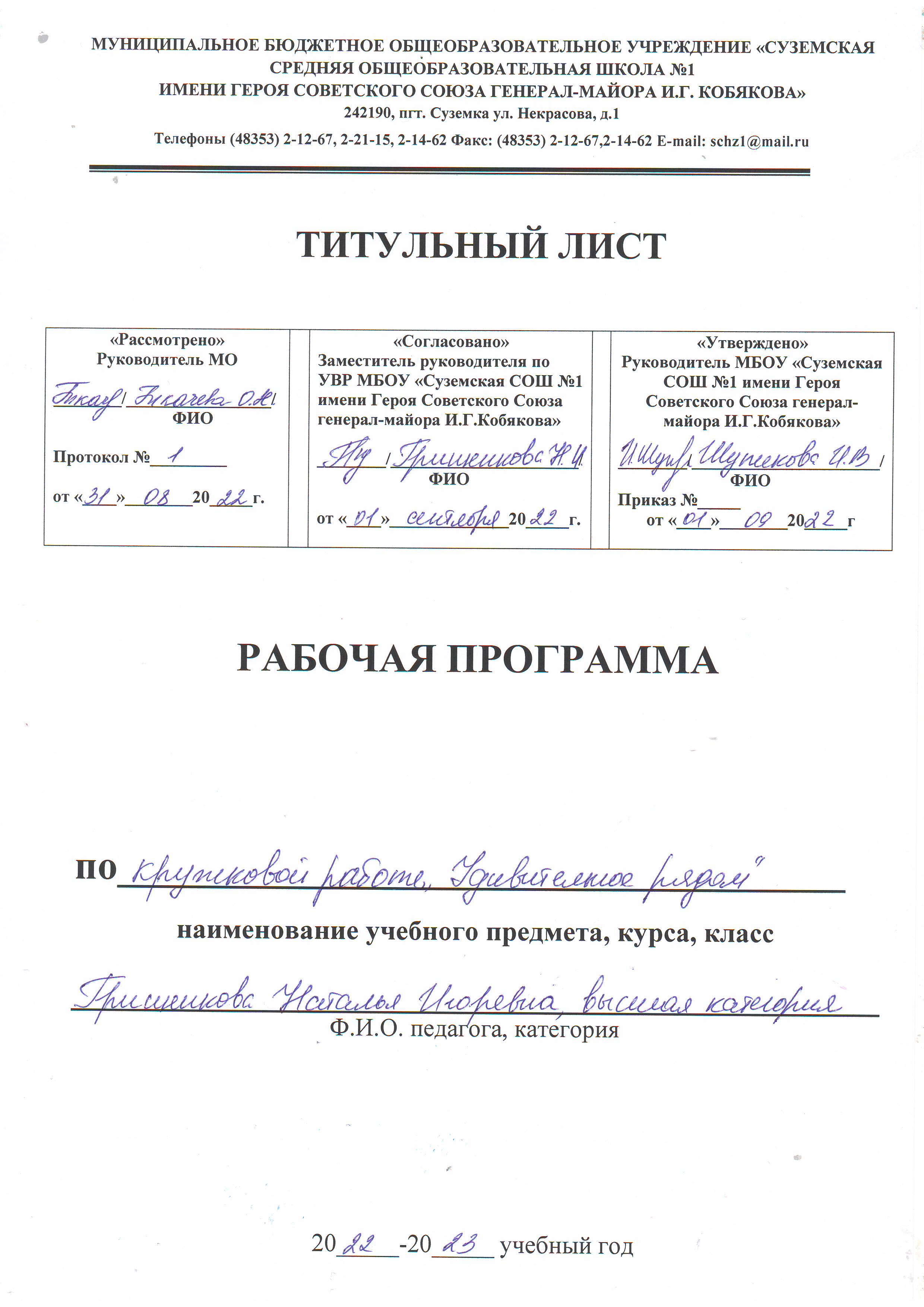 1.Планируемые результаты образовательной программы дополнительного образования "Удивительное рядом" В результате изучения предметного курса биологии в 6-7 классе:Живые организмыОбучающийся научится пользоваться научными методами для распознания биологических проблем; давать научное объяснение биологическим фактам, процессам, явлениям; проводить наблюдения за живой объект; описывать биологические объекты, процессы и явления; ставить несложные биологические эксперименты и интерпретировать их результаты.Обучающийся овладеет системой биологических знаний – понятиями, имеющими важное общеобразовательное и познавательное значение; сведениями по истории становления биологии как науки.Обучающийся освоит общие приемы: оказания первой помощи; размножения культурных растений; правила работы в кабинете биологии, с биологическими приборами и инструментами.Обучающийся приобретет навыки использования научно-популярной литературы по биологии, справочных материалов (на бумажных и электронных носителях), ресурсов Интернета при выполнении учебных задач.Обучающийся получит возможность научиться:осознанно использовать знания основных правил поведения в природу;выбирать целевые и смысловые установки в своих действиях и поступках по отношению к живой природе, здоровью своему и окружающих; ориентироваться в системе познавательных ценностей – воспринимать информацию биологического содержания в научно-популярной литературе, средствах массовой информации и Интернет-ресурсах, критически оценивать полученную информацию, анализируя ее содержание и данные об источнике информации;создавать собственные письменные и устные сообщения о биологических явлениях и процессах на основе нескольких источников информации, сопровождать выступление презентацией, учитывая особенности аудитории сверстников.Обучающийся научится:выделять существенные признаки биологических объектов (клеток и организмов растений, грибов, бактерий) и процессов, характерных для живых организмов;аргументировать, приводить доказательства различий растений, грибов и бактерий;раскрывать роль биологии в практической деятельности людей;выявлять примеры и раскрывать сущность приспособленности организмов к среде обитания;различать по внешнему виду, схемам и описаниям реальные биологические объекты или их изображения, выявлять отличительные признаки биологических объектов;сравнивать биологические объекты (растения, бактерии, грибы), процессы жизнедеятельности; делать выводы и умозаключения на основе сравнения;устанавливать взаимосвязи между особенностями строения и функциями клеток и тканей;использовать методы биологической науки: наблюдать и описывать биологические объекты и процессы; ставить биологические эксперименты и объяснять их результаты;знать и аргументировать основные правила поведения в природе;анализировать и оценивать последствия деятельности человека в природе;описывать и использовать приемы размножения культурных растений, ухода за ними;знать и соблюдать правила работы в кабинете биологии.Обучающийся получит возможность научиться:находить информацию о растениях, грибах и бактериях в научно-популярной литературе, биологических словарях, справочниках, Интернет ресурсе, анализировать и оценивать ее, переводить из одной формы в другую;основам исследовательской и проектной деятельности по изучению организмов различных царств живой природы, включая умения формулировать задачи, представлять работу на защиту и защищать ее.использовать приемы оказания первой помощи при отравлении ядовитыми грибами, ядовитыми растениями, ; размножения  культурных растений;ориентироваться в системе моральных норм и ценностей по отношению к объектам живой природы (признание высокой ценности жизни во всех ее проявлениях, экологическое сознание, эмоционально-ценностное отношение к объектам живой природы);осознанно использовать знания основных правил поведения в природе; выбирать целевые и смысловые установки в своих действиях и поступках по отношению к живой природе; создавать собственные письменные и устные сообщения о растениях, бактерия и грибах на основе нескольких источников информации, сопровождать выступление презентацией, учитывая особенности аудитории сверстников;работать в группе сверстников при решении познавательных задач связанных с изучением особенностей строения и жизнедеятельности растений, грибов и бактерий, планировать совместную деятельность, учитывать мнение окружающих и адекватно оценивать собственный вклад в деятельность группы. 2.Содержание тем курса    Введение-1 час. Макромир. Мегамир. Микромир Микроскопы-2 часа. Телескопы и микроскопы. Какие бывают микроскопы. Какие бывают микроскопы, правила работы с микроскопами Просмотр презентации, знакомство со школьным  микроскопомЧастицы микромира-6 часов. Молекулы, атомы, живые клетки, препараты. Микроскопическое строение животной и растительной клетки. Молекулы и атомы. Кристаллическая решетка. Просмотр презентации, собирание модели кристаллической решетки.Твердые и жидкие объекты неживого мира-4 часа. Песок и почва под микроскопом Сахар, чай, кофе, крупы под микроскопом. Ткани, шерсть, ворс под микроскопом.    Жидкости под микроскопом              Изучение готовых препаратов и создание своих, наблюдение, краткие выводы в графической или табличной формеЖивотные «Светлячки» (2часа).Поверхность моря, микроскопические ночесветки. Погружение в море -медузы, светящиеся рыбы. Морское дно - светящиеся черви и моллюски.Светящиеся животные-обитатели суши. Микроскопические организмы, которые излучают свет. Проект  №1 «Удивительное»Удивительные постройки животных, птиц и насекомых (3часа).Строительное искусство водных животных. Строительный инстинкт птиц. Замечательные постройки насекомых. Два миллиона разных жизней. Замечательные постройки термитов. Чадолюбивые отцы (2 часа).Интереснейшие явления живой природы. Самец колюшки - задорное создание. Костяной крючок самца рыбы куртус. Роль самца жабы - повитухи. Создание презентации.Цветы и насекомые (2 часа).Цветы и насекомые - два мира. Разнообразие насекомых-опылителей. Роль в природе и жизни человека. Наблюдение препаратов насекомых под микроскопом. Графический отчетРастения-хищники (2 час).Странные растения. Кора кустарников и деревьев под микроскопом. Роль ловчих снарядов насекомоядных растений. Просмотр презентацииПотомки вымерших деревьев (2 час).Плаун - вымирающий потомок древнейших на земле деревьев. Хвощи - накопители кремнезема. Создание презентацииТема: Удивительные растения (8 час)История открытия удивительных растений: виктории-регги, раффлезии, сейшельским пальмы Родина комнатных растений. Экзотические фрукты: ананас, банан, кокос, финики и   др. История возделывания и замечательные свойства обычных овощей и фруктов. Интересные особенности и необычное применение распространенных дикорастущих растений («дубовая каша», салат из одуванчиков, чай из иван-чая и т. творческий отчет учащихся о полученных знаниях за год Просмотр презентации3.Тематическое планирование №РазделыКоличество часов1Введение. Макромир. Мегамир. Микромир.1Микроскопы 12Телескоп и микроскоп.13Какие бывают микроскопыЧастицы микромира64Молекулы и атомы.15Кристаллическая решетка16Живая клетка17-8Школьный микроскоп29Препараты1Твердые и жидкие объекты неживого мира410Песок и почва под микроскопом111Сахар, чай, кофе, крупы под микроскопом112Ткани, шерсть, ворс под микроскопом.113Пластик, бумага, чернила под микроскопом1Животные «Светлячки»  214«Светлячки» - обитатели моря»115«Светлячки» - обитатели суши. Проект №1 «Удивительное»1Удивительные постройки животных, птиц и насекомых 3 16Удивительные постройки животных, птиц и насекомых117Искусство водных животных и птиц 118Замечательные постройки насекомых1Чадолюбивые отцы  219Роль самцов рыб в воспитании потомства120Интереснейшие явления в живой природе1Цветы и насекомые  221Два мира122Насекомые в нашем дворе1Растения-хищники  223Растения-хищники124Странные растения1Потомки вымерших деревьев  225Потомки вымерших деревьев126Хвощи и плауны 1Удивительные растения 827.«Рассматривание клеток под микроскопом»128Удивительные растения вокруг нас.129О чем шепчутся деревья?130В непознанном мире грибов Грибы и лишайники под микроскопом.131Человек в цифрах.132Практическая работа«Изучение некоторых характеристик»133Игра «Удивительные загадки природы»134Игра – обобщение «Хочу все знать»135Создание и защита проекта «Удивительное в …»1